 ذو  -   ظو  -  ذي -  - ثا  -    ثو  -    ثي  -  ظا  -   ذا .........................................................................ألوِّن   حرف  الثّاﺀ  :الثُّلوج  -  ثِيابٌ  -  هَيثَمٌ  -  ثَمَنٌ  -  لَبِثَ  -  حَرَثَ  -  بَحَثَ    ألوِّن  حرف  الظّاﺀ  :ظَهرٌ   -  ظفرٌ  -  ظلَّ  -  مِظَلَّةٌ  -  ظريفٌ  -  نظيفٌ  -  غَليظٌ  ألوِّنُ  حرف  الذّال :لَذيذٌ  -  ذَهَبَ  -  تِلميذٌ  -  غِذاﺀٌ  -  ذاقَ  -  مُهذَّبٌ  -  أذُنٌ    ‏‏        مدرسة دومينيكان لسيدة الداليفراند عاريا- لبنانالصّف الأوّل الأساسي             حزيران - الاسبوع الثاني                  الاسم: ...............................     أقرأ  ثمَّ  أنسخ :أ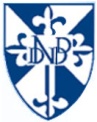 